Meeting Agenda – 2020.06.23NYC/NJ Christian BusinessmenStuff to talk aboutHow are you? How is your walk with God?What was most impactful to you during the two meetings with Tim Philpot / Bob Doll?How has God been speaking to you? Community outreach, BLM… Rich, Ricky, anyone else.We don’t need to make any decisions today, but hear out the brothers, and see where God leads usSchedule for future meetings. We should keep our schedule for now.Discuss weekly prayer meeting and best time for itI want you to be involved! For your businesses/work/life’s direction/etc.. for others.. for joint pursuits, and wherever God calls us!Known Schedule conflicts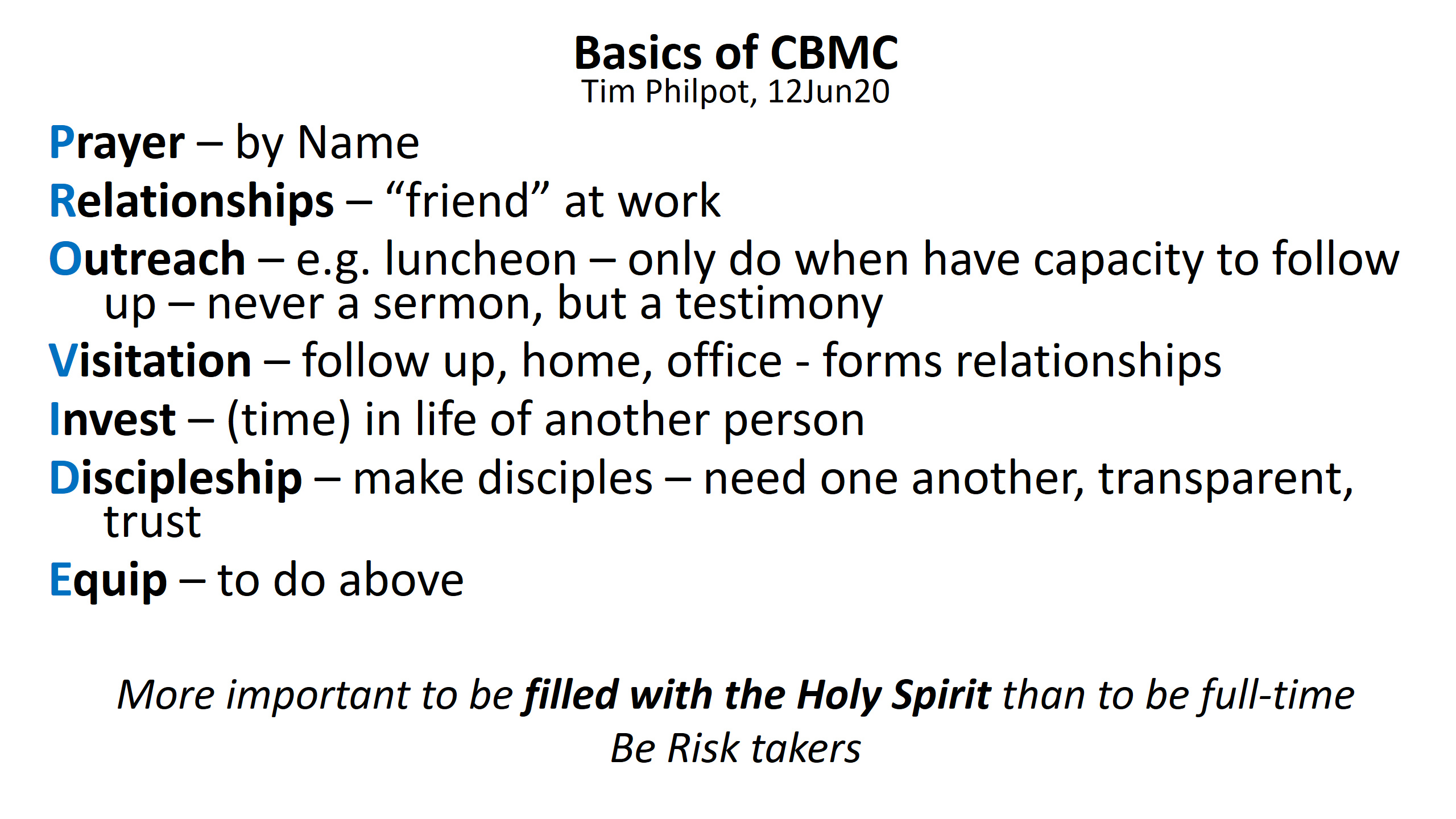 Edward Lee (7pm store close M-F)Marcello(8:30pm store close Tues,Wed, Thurs – Available M, F, Sat)RichDavid (Tues, Thurs evenings blocked)Anyone else less flexible?Notes from SpeakersTim PhilpotTake risks in the pandemic. To where has God been directing you – both personally, or toward us, or others?Bob DollTen Spiritual Reminders:Remember God is sovereignDon't worry, don’t be anxiousGod owns it allTread lightly in this world – simplify your life (don’t be busy)Make a wise plan and rely on God Coronavirus exposes idols... name them and deal with themGive generously... in time, money, intellectual, and physical capability Turn inward fears to outward focusIn all things, give thanks... be content (Paul wrote this from prison)Live out your faith – do our actions back up our beliefs? - the world is watching usCorporate HelpBe flexible and humble – stay emptyBe genuine, Communicate (can’t make it out)Focus on the main thing, such as clients or customers, don’t be distractedBe calm and be consistent, esp as a leaderRely on wise counsel - get advice from othersTo DoIn thought:Acknowledge GodHe is on the throneHe owns it allWe are just passing throughBe calm / be still / pray - Panicking won't help anyoneExpress gratitude to Got and to othersMeditate on psalms (highs and lows) – 31, 46, 69, 77, 91Express hope, believe hope, learn to hope – for yourself and for others5 practical to dosBe productive... read books and complete the project you hadTurn the tv off - be informed, not mesmerizedReach out to others – 2/3 phone calls a dayServe otherstake a meal to someone, especially the elderlygive – church, help start a non-profit, rescue missionTake a break – go for a walk, work out, take a bike rideGrateful to GodRecognize brevity of lifeWhen Bob Doll had difficult timesConcept of "Child of God" went down the list... bc work took priority Maybe we should let God be in control!Relying on other Christians  - Prayed for me, asked me questions... I recognized the need the body of Christ